Allegato A) ISTANZA DI PARTECIPAZIONE ALLA MANIFESTAZIONE DI INTERESSE EDICHIARAZIONE SOSTITUTIVA AI SENSI DEL D.P.R. 445/2000.Spett/le Comune di LascariP.zza A. Moro, 690010 Lascari (PA) PEC: comune@pec.lascari.gov.itOGGETTO: Richiesta partecipazione alla selezione delle Ditte da invitare alla procedura negoziata ai sensi dell’art. 36 comma 2 lett. b) del D.Lgs. 50/2016 per l’affidamento dei lavori di "realizzazione di un blocco (d) di loculi cimiteriali nel Cimitero Comunale di Lascari”. Con riferimento all’avviso in oggetto: Il sottoscritto ____________________________________ nato a ___________________________ prov. (_____) il ____________________, C.F. _____________________ residente nel Comune______________________________________________________________ prov (______) Via/Piazza ______________________________________ C.F. ___________________________ legale rappresentante/titolare della ditta _______________________________________________ con sede nel Comune di _______________________________________________________ prov. (______) Via/Piazza ________________________________________________________________ Sede operativa (indirizzo completo) __________________________________________________ Codice fiscale ___________________________ partita I.V.A. ________________________________ telefono ___________________ fax __________________ e-mail _________________________________ pec ______________________________________con espresso riferimento alla Impresa che rappresenta, in merito alla procedura per l'affidamento dei lavori di "realizzazione di un blocco (d) di loculi cimiteriali nel Cimitero Comunale di Lascari” D I C H I A R A di manifestare il proprio interesse per essere invitato alla procedura di affidamento in oggetto in qualità di (contrassegnare l’ipotesi che interessa):singolo operatore economico;consorzio, di cui all’art. 47 e 48 del Codice, le cui ditte consorziate per le quali il consorzio concorre hanno il divieto di partecipare alla gara in forma individuale, in altro consorzio, in altro raggruppamento temporaneo; (NB: in caso di aggiudicazione i soggetti assegnatari non potranno essere diversi da quelli indicati);consorziati per i quali concorre il consorzio (denominazione, ragione sociale e sede): ____________________________________________________________________________________________________________________________________________________;operatore mandatario (denominazione, ragione sociale e sede):____________________________________________________________________________________________________________________________________________________;operatore mandante (denominazione, ragione sociale e sede):____________________________________________________________________________________________________________________________________________________;altro (specificare):____________________________________________________________________________________________________________________________________________________;(ogni operatore economico facente parte del raggruppamento temporaneo, consorzio o GEIE non ancora costituiti dovrà produrre il DGUE, pena l’esclusione, adattando il modello Allegato).D I C H I A R A   A L T R E S I' ai sensi del DPR 28/12/2000, n. 445, sotto la propria esclusiva responsabilità e consapevole delle sanzioni previste dalla legislazione penale e dalle leggi speciali in materia di falsità negli atti, oltre alle conseguenze amministrative previste dalle disposizioni in materia di appalti:I recapiti al quale inviare l’eventuale richiesta di chiarimenti, precisazioni o dimostrazioni che si rendessero necessarie:  telefono numero _________________________________;fax numero _____________________________________;e-mail _________________________________________________;pec ___________________________________________________ ; Ai sensi dell’art. 40 del Codice, dichiara ed attesta di autorizzare l’uso della PEC di cui sopra per tutte le comunicazioni previste dagli articoli 75 e 76 del Codice. di essere a conoscenza che la presente richiesta, non costituisce proposta contrattuale e non vincola in alcun modo l’Amministrazione che sarà libera di seguire anche altre procedure e che la stessa Amministrazione si riserva di interrompere in qualsiasi momento, per ragioni di sua esclusiva competenza, il procedimento avviato, senza che i soggetti richiedenti possano vantare alcuna pretesa; di essere a conoscenza che la presente dichiarazione non costituisce prova di possesso dei requisiti generali e speciali richiesti per l’affidamento dei lavori che invece dovranno essere dichiarati dall’interessato ed accertati dal Comune di Lascari nei modi di legge in occasione della procedura negoziata di affidamento. di aver svolto i seguenti lavori negli ultimi tre anni nei seguenti enti/ditte e per i seguenti importi: 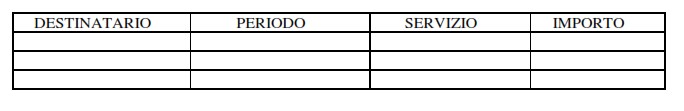 Allega  DGUE completo nelle parti di interesse._________________________, lì ____________________ TIMBRO e FIRMAN.B.: La dichiarazione, a pena di nullità, deve essere corredata da fotocopia, non autenticata, di valido documento di identità del sottoscrittore Istruzioni per la compilazione: Il DGUE va compilato correttamente in ogni sua parte contrassegnando e completando le parti che interessano. Nel caso di Raggruppamento di imprese, (riunite o da riunirsi) o di Consorzi, il DGUE, dovrà essere compilato e prodotto, pena l’esclusione, da ciascuna delle ditte checostituiscono/costituiranno il raggruppamento, e dal consorzio e dalle consorziate designate per l’esecuzionedell’appalto.